Semaine Santé 2017, du 27 novembre au 03 décembreRecueil de la parole des habitant-e-sLa semaine de la santé a lieu tous les deux ans depuis une dizaine d’années. Ouverte à tous, elle permet au grand public de s’informer sur différents sujets « santé ». Pour la prochaine édition, la ville de Brest souhaite construire le programme de la semaine santé avec les habitant-e-s. Nous vous invitons donc à remplir le questionnaire suivant afin de choisir les différents thèmes qui seront susceptibles d’être abordés.Vous sentez-vous en bonne santé ? 	 	Oui			NonQu’est-ce qui, pour vous, pourrait améliorer votre santé ?………………………………………………………………………………………………………………………….………………………………………………………………………………………………………………………….………………………………………………………………………………………………………………………….………………………………………………………………………………………………………………………….Proposez  3 thèmes qui vous intéressent : en les priorisant de 1 à 3	Accès aux soins		Activité physique			Alimentation			Conduites addictives		Hygiène bucco-dentaire		Les polluants du quotidien	Santé mentale		Sommeil				Vie affective et sexuelleAutres : ………………………………………..Parmi les thèmes choisis, quelles questions souhaiteriez-vous aborder ?Exemples : les polluants du quotidien : quel est  l’impact des pesticides sur la santé ?	      L’alimentation : les besoins du jeune enfantThème 1			: …………………………………………………………….				………………………………………………………………Thème 2 			:……………………………………………………………..				………………………………………………………………Thème 3 			:……………………………………………………………..				………………………………………………………………Quels types d’intervention vous paraissent les plus intéressants (de 1 à 3)	?	Conférence			café-discussion			ciné-débat	Exposition			Lecture				Dépistage	Spectacle 			Atelier					Visite de structuresAutres : ………………………………………..A quel(s) moment(s) seriez-vous le plus disponible pour participer à la semaine santé?Journée 			Début de soirée			SoiréeSemaine 			WeekendLa mise en place d’un mode de garde faciliterait-elle votre participation ?Oui			NonSouhaiteriez-vous participer à l’organisation de la semaine de la santé ?Oui			NonSi oui, merci de nous indiquer vos coordonnées : ……………………………………………………………..Suggestions/ remarques :………………………………………………………………………………………………………………………..………………………………………………………………………………………………………………………..………………………………………………………………………………………………………………………..Merci de retourner ce questionnaire à l’adresse suivante avant le 3 février 2017 :Service promotion de la santé - Ville de Brest16 rue Alexandre Ribot29200 Brestpromotion-sante@mairie-brest.fr	02.98.00.84.80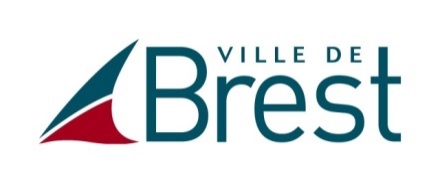 